--------------------------------------------------------------------------------------------------------------------------------------------------------------------SECRETARIA DE ESTADO DE SAÚDE DO DISTRITO FEDERAL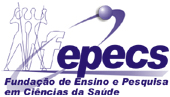 FUNDAÇÃO DE ENSINO E PESQUISA EM CIÊNCIAS DA SAÚDEUNIDADE GERAL DE ADMINISTRAÇÃOCOORDENAÇÃO DE PROCESSOS SELETIVOSSELEÇÃO DE PROJETOS DE PESQUISA A SEREM APOIADOS PELO PROGRAMA DE FOMENTO À PESQUISA DA ESCOLA SUPERIOR DE CIÊNCIAS DA SAÚDE/ESCS 	- SELEÇÃO 2018 -	EDITAL NORMATIVO Nº 16, DE 13 DE JULHO DE 2018.SECRETARIA DE ESTADO DE SAÚDE DO DISTRITO FEDERALFUNDAÇÃO DE ENSINO E PESQUISA EM CIÊNCIAS DA SAÚDEUNIDADE GERAL DE ADMINISTRAÇÃOCOORDENAÇÃO DE PROCESSOS SELETIVOSSELEÇÃO DE PROJETOS DE PESQUISA A SEREM APOIADOS PELO PROGRAMA DE FOMENTO À PESQUISA DA ESCOLA SUPERIOR DE CIÊNCIAS DA SAÚDE/ESCS 	- SELEÇÃO 2018 -	EDITAL NORMATIVO Nº 16, DE 13 DE JULHO DE 2018.SECRETARIA DE ESTADO DE SAÚDE DO DISTRITO FEDERALFUNDAÇÃO DE ENSINO E PESQUISA EM CIÊNCIAS DA SAÚDEUNIDADE GERAL DE ADMINISTRAÇÃOCOORDENAÇÃO DE PROCESSOS SELETIVOSSELEÇÃO DE PROJETOS DE PESQUISA A SEREM APOIADOS PELO PROGRAMA DE FOMENTO À PESQUISA DA ESCOLA SUPERIOR DE CIÊNCIAS DA SAÚDE/ESCS 	- SELEÇÃO 2018 -	EDITAL NORMATIVO Nº 16, DE 13 DE JULHO DE 2018.SECRETARIA DE ESTADO DE SAÚDE DO DISTRITO FEDERALFUNDAÇÃO DE ENSINO E PESQUISA EM CIÊNCIAS DA SAÚDEUNIDADE GERAL DE ADMINISTRAÇÃOCOORDENAÇÃO DE PROCESSOS SELETIVOSSELEÇÃO DE PROJETOS DE PESQUISA A SEREM APOIADOS PELO PROGRAMA DE FOMENTO À PESQUISA DA ESCOLA SUPERIOR DE CIÊNCIAS DA SAÚDE/ESCS 	- SELEÇÃO 2018 -	EDITAL NORMATIVO Nº 16, DE 13 DE JULHO DE 2018.SECRETARIA DE ESTADO DE SAÚDE DO DISTRITO FEDERALFUNDAÇÃO DE ENSINO E PESQUISA EM CIÊNCIAS DA SAÚDEUNIDADE GERAL DE ADMINISTRAÇÃOCOORDENAÇÃO DE PROCESSOS SELETIVOSSELEÇÃO DE PROJETOS DE PESQUISA A SEREM APOIADOS PELO PROGRAMA DE FOMENTO À PESQUISA DA ESCOLA SUPERIOR DE CIÊNCIAS DA SAÚDE/ESCS 	- SELEÇÃO 2018 -	EDITAL NORMATIVO Nº 16, DE 13 DE JULHO DE 2018.PREENCHA CORRETAMENTE TODOS OS CAMPOS (LETRA DE FORMA LEGÍVEL)PREENCHA CORRETAMENTE TODOS OS CAMPOS (LETRA DE FORMA LEGÍVEL)PREENCHA CORRETAMENTE TODOS OS CAMPOS (LETRA DE FORMA LEGÍVEL)PREENCHA CORRETAMENTE TODOS OS CAMPOS (LETRA DE FORMA LEGÍVEL)PREENCHA CORRETAMENTE TODOS OS CAMPOS (LETRA DE FORMA LEGÍVEL)Nome do Candidato:Nome do Candidato:Nome do Candidato:Nome do Candidato:Nº de inscrição:(preenchimento da CPS)CPF:RG:Matrícula SES Nº:Telefones para contato:Telefones para contato:Projeto de Pesquisa :_________________________________________________________________________________________________________________________________________________________________Projeto de Pesquisa :_________________________________________________________________________________________________________________________________________________________________Projeto de Pesquisa :_________________________________________________________________________________________________________________________________________________________________Projeto de Pesquisa :_________________________________________________________________________________________________________________________________________________________________Projeto de Pesquisa :_________________________________________________________________________________________________________________________________________________________________E-mail:E-mail:E-mail:E-mail:E-mail:Inscrição por procuração: (    ) SIM  (    ) NÃOEu, _____________________________________________________________ RG: ____________________,(responsável pela inscrição) declaro conhecer os termos constantes do Edital Nº 16 de 13/07/2018 referente ao Processo Seletivo de Projetos de Pesquisa em Ciências da Saúde (FEPECS) – Seleção 2018, aceitando todas as normas e condições nele estabelecidas.Brasília-DF, ____/____/______.______________________________________                         _______________________________________       Assinatura do candidato ou Procurador                                 Assinatura e matrícula do servidor responsávelInscrição por procuração: (    ) SIM  (    ) NÃOEu, _____________________________________________________________ RG: ____________________,(responsável pela inscrição) declaro conhecer os termos constantes do Edital Nº 16 de 13/07/2018 referente ao Processo Seletivo de Projetos de Pesquisa em Ciências da Saúde (FEPECS) – Seleção 2018, aceitando todas as normas e condições nele estabelecidas.Brasília-DF, ____/____/______.______________________________________                         _______________________________________       Assinatura do candidato ou Procurador                                 Assinatura e matrícula do servidor responsávelInscrição por procuração: (    ) SIM  (    ) NÃOEu, _____________________________________________________________ RG: ____________________,(responsável pela inscrição) declaro conhecer os termos constantes do Edital Nº 16 de 13/07/2018 referente ao Processo Seletivo de Projetos de Pesquisa em Ciências da Saúde (FEPECS) – Seleção 2018, aceitando todas as normas e condições nele estabelecidas.Brasília-DF, ____/____/______.______________________________________                         _______________________________________       Assinatura do candidato ou Procurador                                 Assinatura e matrícula do servidor responsávelInscrição por procuração: (    ) SIM  (    ) NÃOEu, _____________________________________________________________ RG: ____________________,(responsável pela inscrição) declaro conhecer os termos constantes do Edital Nº 16 de 13/07/2018 referente ao Processo Seletivo de Projetos de Pesquisa em Ciências da Saúde (FEPECS) – Seleção 2018, aceitando todas as normas e condições nele estabelecidas.Brasília-DF, ____/____/______.______________________________________                         _______________________________________       Assinatura do candidato ou Procurador                                 Assinatura e matrícula do servidor responsávelInscrição por procuração: (    ) SIM  (    ) NÃOEu, _____________________________________________________________ RG: ____________________,(responsável pela inscrição) declaro conhecer os termos constantes do Edital Nº 16 de 13/07/2018 referente ao Processo Seletivo de Projetos de Pesquisa em Ciências da Saúde (FEPECS) – Seleção 2018, aceitando todas as normas e condições nele estabelecidas.Brasília-DF, ____/____/______.______________________________________                         _______________________________________       Assinatura do candidato ou Procurador                                 Assinatura e matrícula do servidor responsávelSECRETARIA DE ESTADO DE SAÚDE DO DISTRITO FEDERALFUNDAÇÃO DE ENSINO E PESQUISA EM CIÊNCIAS DA SAÚDEUNIDADE GERAL DE ADMINISTRAÇÃOCOORDENAÇÃO DE PROCESSOS SELETIVOSSELEÇÃO DE PROJETOS DE PESQUISA A SEREM APOIADOS PELO PROGRAMA DE FOMENTO À PESQUISA DA ESCOLA SUPERIOR DE CIÊNCIAS DA SAÚDE/ESCS - SELEÇÃO 2018EDITAL NORMATIVO Nº 16, DE 13 DE JULHO DE 2018RECIBO(preenchimento da CPS)Recebi do candidato ou procurador: _________________________________________________________________________________________, CPF nº: _________________________, Matrícula SES n.º_______________________, envelope contendo CD devidamente identificados.Brasília-DF, ____/____/______.______________________________________                         _______________________________________       Assinatura do candidato ou Procurador                                 Assinatura e matrícula do servidor responsável